ObjectivesProvide best service to those I serve.Contribute towards the betterment of society by applying the knowledge and skills I have gained and continue to gain.EducationJasper Williams Primary and High School1984 - 1995Fiji School Leaving Certificate      - 318/400Fiji Institute of Technology(FNU now)1996 - 1998Diploma in Business AccountingCBA Accounting Package CertificationJanuary 2000Certificate in Accounts Receivable, Accounts Payable, Cash book, LedgerAtlantic and Pacific Packaging Company Limited April 2000OHS Awareness TrainingFiji National Training Council(FNU now) June 2000Telephonist/Receptionist Stage 1 CertificateAcademy for Creating Enterprise Sept to November 2010Trained to become an EntrepreneurexperienceManager | May 2013 - Nov 2014Assign PC’s to clients, Guide them in using computers, Type projects, Do research, printing, scanning, emailing for clients.Translation Contractor | Feb 2007 - CurrentTranslate, Review, Proof read conference and monthly messages for the church on part-time basis. Attend their trainings.Computer Operator/Accounts  Dec 1998 to June 2001Missionary | July 2001 - Dec 2002Receptionist | Sept 1998 - Nov 1998Accounts Clerk| Nov 1996 - February 1998skillsMastery of Microsoft Office programsExperience with CBA Accounting System   Valid Group 2 Driving LicenceProficient with English and Hindi LanguageCreative ThinkerCooperativeAdaptable to situationsHardworking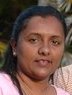 